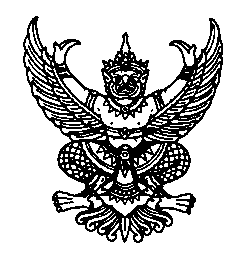 หนังสือรับรองการจ้างต่อ					โรงเรียน.................................................						วันที่....................................... พ.ศ. 2564	ข้าพเจ้า ...........(ชื่อผู้มีอำนาจทำสัญญาจ้าง)........ ตำแหน่ง ……………..โรงเรียน .................................ตั้งอยู่ที่........ถนน..........ตำบล…….….อำเภอ…..............จังหวัด................... รหัสไปรษณีย์…………โทรศัพท์...............สังกัด........................มีความประสงค์จะจ้าง................(ชื่อผู้ได้รับการจ้าง)........................ซึ่งมีวุฒิการศึกษาระดับปริญญาตรี หลักสูตร........................สาขา.............................ต่อจากสัญญาจ้างฉบับเดิมที่ที่จะหมดอายุในวันที่…………….…..เพื่อให้เข้าปฏิบัติหน้าที่ในตำแหน่ง………...โดยสอนระดับชั้น……..…...ระยะเวลาการจ้าง…………....เดือนตั้งแต่วันที่.................................................ถึงวันที่...........................................          ข้าพเจ้า ซึ่งเป็นผู้ให้คำรับรองว่าจะจ้างบุคคลดังกล่าวต่อจากสัญญาจ้างฉบับเดิม ขอรับรองว่าข้อมูลดังกล่าวข้างต้น เป็นความจริงทุกประการ								(ลงชื่อ)......................................... ผู้ให้คำรับรอง                                                                                                                      (....................................................)					      ตำแหน่ง.........................................................                                                                          ประทับตราโรงเรียน